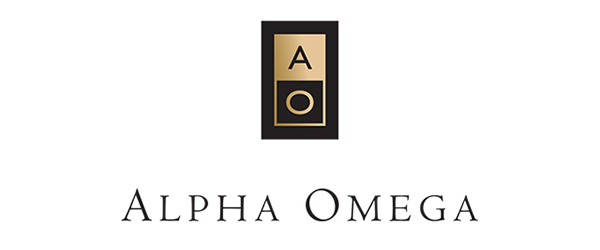 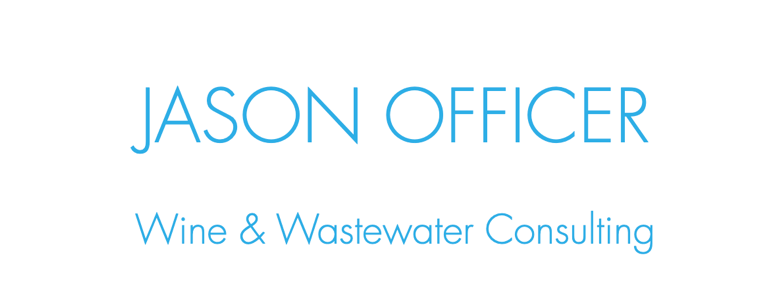 "My primary interest in both the wine and wastewater industries is the marriage of the two worlds. I am passionate about the maintenance and management of all operations, troubleshooting obstacles and implementing solutions to create a smooth and streamlined process for all."Some of the sustainability efforts that I am focused on for Alpha Omega's Wastewater Treatment Plant (WWTP) are: analyzing flows coming into the WWTP to assist the winemaking team with tightening necessary water usageadjusting pump and blower speeds to optimize electrical efficiency while maintaining the best possible biological health for BOD digestionregular health checks, calibrations, and preventive maintenance to secure continued effectiveness of the WWTPAll of this is necessary to ensure pond water that is within regulatory requirements to be sent to the vineyards to complete the water cycle in saving every drop possible.Jason OfficerWine & Wastewater ConsultantJason Officer Consulting LLC707-501-8098JasonOfficerConsulting@gmail.comOfficerWines.com